Goal: To master Land Use with 80% proficiency or more                                   Name______________________         Land Use: APESMastery ChecklistVideos to Learn FromGo to apbiolawndale.weebly.com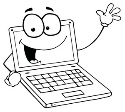 -Harvest of Fear + other videosReadings to Learn From -Take notes in your notebook of Chapter 12-14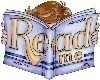 Work to Learn From 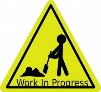 Agriculture              GMO essay                                                     Soil LabFishing                        Fishbank excel                                       Fishing comparison chartRangeland                    Article                                                           National park webquestForestry                     Timber                                                     When a tree falls illegally Urban                        Design a City                                                      City FarmingDevelopment            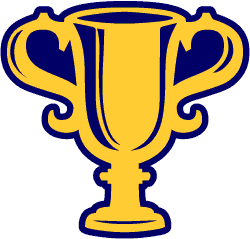 Assessment Scores—Show Off Your MasteryDateQuizScoreRetake Scores (if needed)